Nambour station accessibility upgrade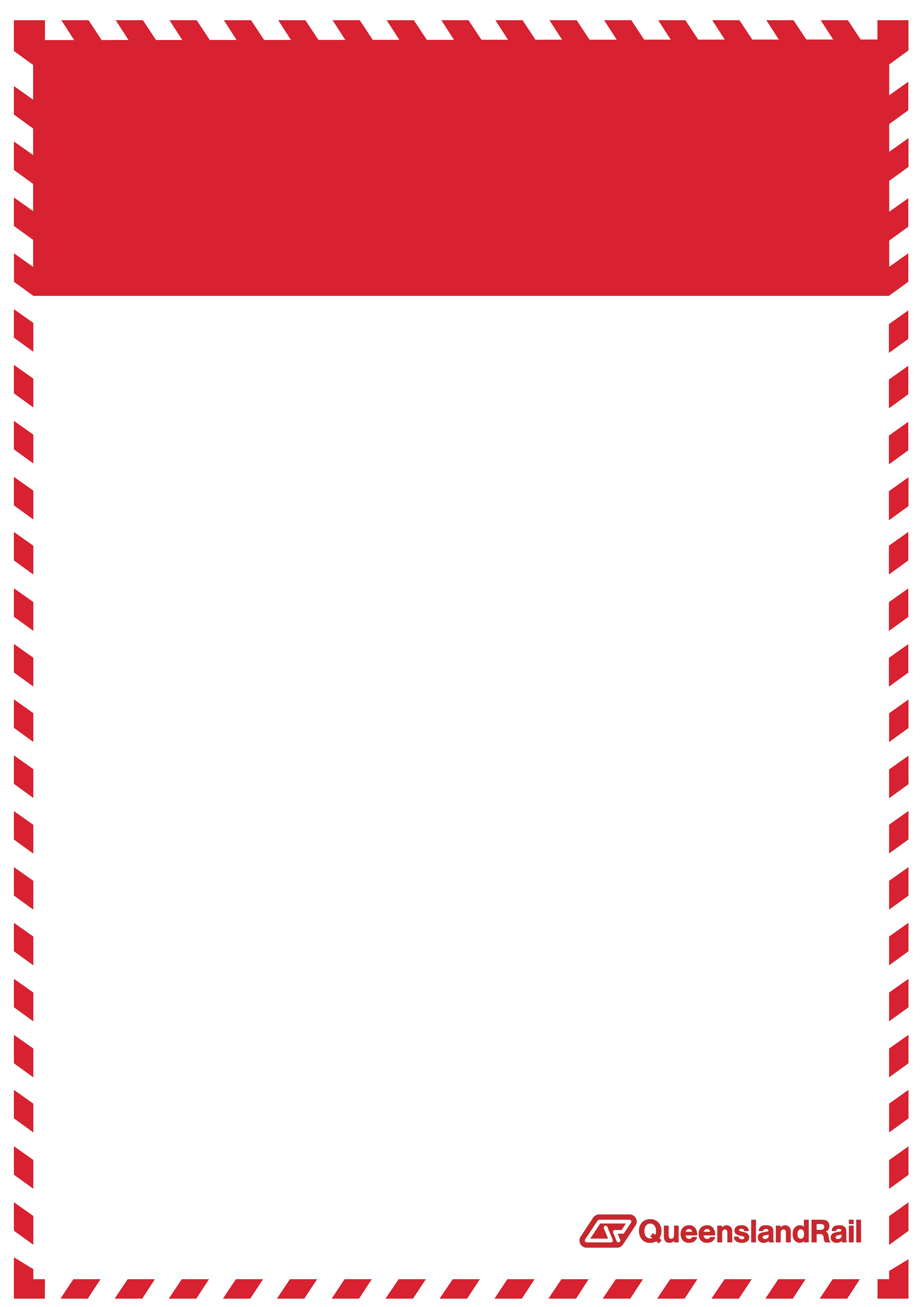 Asbestos works – August 2016As part of the Nambour station accessibility upgrade, asbestos removal works will be undertaken within the station building from 5pm Saturday 27 to 6pm Sunday 28 August 2016. All works will be undertaken by a licensed asbestos removal contractor. The worksite will be enclosed to contain any contaminates and asbestos material will be removed from site in approved heavy-duty sealed plastic waste disposal bags. All national and state Occupational Health and Safety controls will be complied with and validated by a Queensland Rail representative on-site.There is no risk to public safety from the removal and disposal of the asbestos material. Works will be carried out during a scheduled track closure and the station building will be closed to customers over the weekend.This is a preventative measure, as recommended in a recent site survey, to ensure future upgrade works do not disturb any asbestos which may be present. Safety is Queensland Rail’s number one priority.Scheduled worksKeeping you informedQueensland Rail is committed to keeping stakeholders and the community informed about this project. For more information, please contact the Stakeholder Engagement team on 1800 722 203 (free call), email stationsupgrade@qr.com.au or visit www.queenslandrail.com.auLocationDates and hours of workType of workNambour station5pm on Saturday 27 to 6pm on Sunday 28 August 2016(continuous works including night works during track closure)Asbestos removal works – removal of materials in the station awning at the northern end of the platformTraffic management controls will be in place on Civic Way during works.Residents and businesses adjacent to Nambour station may experience some noise from truck movements and construction activity. Mobile lighting towers will be used during night works.Queensland Rail is aware that such operations may cause temporary inconvenience to our valued neighbours. Every effort will be made to carry out these works with minimal disruption. Queensland Rail apologises for any inconvenience and thanks the local community for their cooperation during these important works.Traffic management controls will be in place on Civic Way during works.Residents and businesses adjacent to Nambour station may experience some noise from truck movements and construction activity. Mobile lighting towers will be used during night works.Queensland Rail is aware that such operations may cause temporary inconvenience to our valued neighbours. Every effort will be made to carry out these works with minimal disruption. Queensland Rail apologises for any inconvenience and thanks the local community for their cooperation during these important works.Traffic management controls will be in place on Civic Way during works.Residents and businesses adjacent to Nambour station may experience some noise from truck movements and construction activity. Mobile lighting towers will be used during night works.Queensland Rail is aware that such operations may cause temporary inconvenience to our valued neighbours. Every effort will be made to carry out these works with minimal disruption. Queensland Rail apologises for any inconvenience and thanks the local community for their cooperation during these important works.